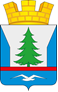 ПОСТАНОВЛЕНИЕ АДМИНИСТРАЦИИ  ГОРОДСКОГО  ПОСЕЛЕНИЯ  ЗЕЛЕНОБОРСКИЙКАНДАЛАКШСКОГО  РАЙОНАот  15.05.2019 года                                                                                           № 111О внесении изменений в постановление администрации городского поселения Зеленоборский  от 14.02.2017 года № 55 «Об определении единой теплоснабжающей организации на территории городского поселения Зеленоборский»	В соответствии с Федеральными законами от 06.10.2003 № 131-ФЗ  «Об общих принципах организации местного самоуправления в РФ», от  27.02.2010 № 190-ФЗ «О теплоснабжении», Постановлением Правительства РФ от 08.08.20125 № 808 «Об организации теплоснабжения в РФ и внесении изменений в некоторые акты Правительства РФ», Уставом городского поселения Зеленоборский Кандалакшского района Мурманской области, Решением Совета депутатов городского поселения Зеленоборский от 27.02.2019 № 466 «О реорганизации муниципального унитарного предприятия ЖКХ «Теплоснаб» путем присоединения к муниципальному унитарному предприятию ЖКХ «Вымпел»:1.Внести в постановление администрации городского поселения Зеленоборский  от 14.02.2017 года № 55 «Об определении единой теплоснабжающей организации на территории городского поселения Зеленоборский» (далее-постановление) следующие изменения:1.1.Исключить из п.п. 2.2. постановления МУП ЖКХ «Теплоснаб».1.2.Изложить п.п. 2.2. постановления в следующей редакции:2.2.МУП ЖКХ «Вымпел»» для объектов расположенных по ул.Озерная, Полярная, пер.Болотный, Спортивный, площадь Культуры, дома по ул.Мира №№ 30,31,33, дом по ул.Магистральная № 92.2.Настоящее постановление вступает в силу с 01.06.2019г.3.Признать утратившим силу постановление администрации городского поселения Зеленоборский № 247 от 26.06.2017 «О внесении изменений в постановление администрации городского поселения Зеленоборский  от 14.02.2017 года № 55 «Об определении единой теплоснабжающей организации на территории городского поселения Зеленоборский».4.Контроль за исполнением настоящего постановления возложить на начальника МКУ «Отдел городского хозяйства» Львова С.В.Врио главы администрации						Р.Т.Кайибханов